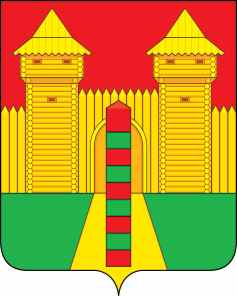 АДМИНИСТРАЦИЯ  МУНИЦИПАЛЬНОГО  ОБРАЗОВАНИЯ «ШУМЯЧСКИЙ   РАЙОН» СМОЛЕНСКОЙ  ОБЛАСТИПОСТАНОВЛЕНИЕот 03.04.2024г. № 178          п. Шумячи            В соответствии с  Федеральным законом от 21.12.1996 №  159-ФЗ «О дополнительных гарантиях по социальной поддержке детей-сирот и детей, оставшихся без попечения родителей», постановлением Администрации муниципального образования «Шумячский район» Смоленской области от 24.05.2011 г. № 215 «Об утверждении Порядка разработки и утверждения Администрацией муниципального образования «Шумячский район» Смоленской области административных регламентов  предоставления муниципальных услуг»,Администрация муниципального образования «Шумячский район» Смоленской областиП О С Т А Н О В Л Я Е Т:        1. Внести в Административный регламент предоставления Администрацией муниципального образования «Шумячский район» Смоленской области (далее – Администрация) государственной услуги «Предоставление жилых помещений детям-сиротам и детям, оставшимся без попечения родителей, лицам из числа детей-сирот и детей, оставшихся без попечения родителей» (далее - Административный регламент), утвержденный постановлением от 13.02.2017г. №110, следующие изменения:       Подпункт 2.3. Пункт 2. Административного регламента изложить в новой редакции:       «2.3 Конечным результатом предоставления государственной услуги является:	- заключение договора найма специализированного жилого помещения для детей-сирот и детей, оставшихся без попечения родителей, лиц из числа детей-сирот и детей, оставшихся без попечения родителей, сроком на 5 лет. Заключение с лицами, которые относились к категории детей-сирот и детей, без попечения родителей, лицами из числа детей-сирот и детей оставшихся без попечения родителей, договора социального найма в отношении занимаемых ими жилых помещений срок действия договора найма специализированного жилого помещения может быть сокращен по инициативе лица, с которым заключен договор найма специализированного жилого помещения, но не более чем на два года.	- выдача или направление уведомления заявителю об отказе в предоставлении государственной услуги».        2. Настоящее постановление вступает в силу со дня его подписания.   Глава муниципального образования«Шумячский район» Смоленской области                                         Д.А. Каменев О внесении изменений в постановление Администрации муниципального образования «Шумячский район» Смоленской области от 13.02.2017г.                  № 110